Publicado en Jerez de la Frontera el 12/04/2019 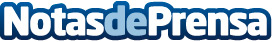 EpicKids Lab, primera Escuela de Niños Emprendedores, convoca los premios a las mejores ideas empresarialesNumerosas empresas de todos los sectores apoyarán el evento para que las mejores ideas puedan llegar a ser una realidad empresarialDatos de contacto:Beatriz VegaDirectora de Expansión de Tormo Franquicias Consulting911 592 558Nota de prensa publicada en: https://www.notasdeprensa.es/epickids-lab-primera-escuela-de-ninos Categorias: Franquicias Entretenimiento Emprendedores Ocio para niños Premios http://www.notasdeprensa.es